نهی از رشوه دادن يا گرفتن يا ارتشاءحضرة بهاء الله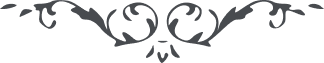 نهی از رشوه دادن يا گرفتن يا ارتشاءحضرت عبدالبهاء:1 - " از رشوت و ارتکاب بکلّی بيزار گردند و به مقرّری قناعت کنند " (ص ٢٩٠ ج ٣ امر و خلق)2 - " سدّ ابواب رشوت و برطيل که اليوم به تعبير مليح پيشکش و تعارف معبّر " (ص ١٩ رساله مدنيه)3 - " دامن پاک را بارتکاب و ارتشاء نيالايند. اليوم اگر يک نفس از احباب معاذ اللّه ارتکاب فلسی نمايند ذيل مطهّر امراللّه آلوده گردد و از برای کلّ رسوائی باشد " (ص ٩-٤٨ اخلاق بهائی)4 - " اگر چنانچه نفسی از احبّا بمنصبی رسد ... و بمأموريّتی منصوب شود بايد در امور موکوله خويش بکمال راستی و پاکی و صدق و عفّت و استقامت بکوشد و اگر چنانچه ارتکابی کند و ارتشائی نمايد مبغوض درگاه کبرياست و مبغوض جمال ابهی و حقّ و اهل حقّ از او بيزار بلکه بمؤوْنه و مواجب خويش قناعت نمايد و راه صداقت پويد و در رَه ملک و ملّت جانفشانی فرمايد. اين است روش و سلوک بهائيان و هر کس از اين تجاوز کند عاقبت بخسران مبين افتد " (ص ٢٤٥ ج ٨ مکاتيب)